            Kemi 		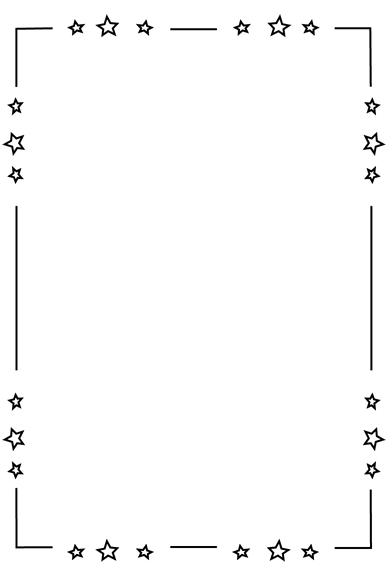 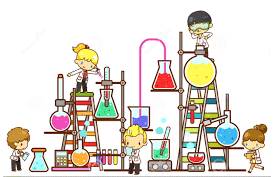                    När du har arbetat med det här området bör du: kunna sortera olika föremål efter egenskaper, 
ex efter färger, flyter/sjunker, magnetiska, vikt.känna till vattnets egenskaper och olika former.känna till vattnets kretslopp.känna till hur vattnet kan renas.känna till hur man genomför laborationer.känna till hur man skriver en labbrapport.                 Undervisning : Gemensamma genomgångar och diskussionerExperiment Skriva labbrapporterInstuderingsfrågorStudiebesök på vattenverket (dock först i januari)                         Bedömning:Sker kontinuerligt under lektionstidOlika sorters läxförhör         	 